 Приложение № 12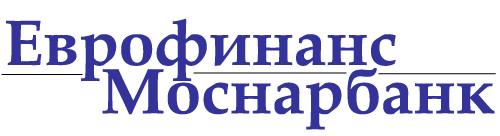 Datos identificativos del beneficiario*- entidad extranjera que no tiene personalidad jurídicaСведения для идентификации выгодоприобретателя* - иностранной структуры без образования юридического лицаPlazo de almacenamiento: 5 años a partir de la fecha de finalización de la relación con el clienteСрок хранения: 5 лет со дня прекращения отношений с клиентом* El beneficiario es la persona, directamente no involucrada en la operación, al servicio de la cual actúa el cliente, inclusive mediante un contrato de agencia, contrato de mandato, de comisión y de gestión fiduciaria cuando realiza operaciones con dinero en efectivo y otros bienesВыгодоприобретатель - лицо, не являющееся непосредственно участником операции, к выгоде которого действует клиент, в том числе на основании агентского договора, договоров поручения, комиссии и доверительного управления, при проведении операций с денежными средствами и иным имуществомNombre completo, nombre comercial completoПолное наименование, полное фирменное наименованиеNombre abreviado, nombre comercial abreviadoСокращенное наименование, сокращенное фирменное наименованиеForma jurídico-administrativaОрганизационно-правовая формаNIF (número nacional ruso de identificación fiscal) o KIO (código de empresa extranjera) (si procede)ИНН (КИО) (при наличии)Código(s) (si procede) de la entidad extranjera que no tiene personalidad jurídica en el país (territorio) de su registro (constitución) como contribuyente (o su(s) análogos)Код (коды) (при наличии) иностранной структуры без образования юридического лица в государстве (на территории) ее регистрации (инкорпорации) в качестве налогоплательщика (или его (их) аналоги)Clasificación rusa de empresas y organizaciones (si procede)ОКПО (при наличии)Clasificación rusa de la división administrativa y territorial de la entidad (si procede)ОКАТО (при наличии)Número(s) de registro (si procede) generado para la entidad extranjera que no tiene personalidad jurídica en el país (territorio) de su registro (constitución)Регистрационный номер (номера) (при наличии), присвоенный иностранной структуре без образования юридического лица в государстве (на территории) ее регистрации (инкорпорации) при регистрации (инкорпорации)Autoridad de inscripción y lugar de registroРегистрирующий орган и место регистрацииDirección de contacto (dirección de inscripción pública)Адрес местонахождения (адрес государственной регистрации)Lugar en que se realice la actividad principalМесто ведения основной деятельностиBienes en administración (en propiedad), apellidos, nombre, nombre patronímico (si se dispone del último) (denominación) y dirección de residencia (estancia) de los fundadores y del fideicomisario (administrador) – para instituciones fiduciarias y otros entes extranjeros que no tienen personalidad jurídica y con estructura o funciones similaresСостав имущества, находящегося в управлении (собственности), фамилия, имя, отчество (при наличии) (наименование) и адрес места жительства (места нахождения) учредителей и доверительного собственника (управляющего) - в отношении трастов и иных иностранных структур без образования юридического лица с аналогичной структурой или функциейDirección postalПочтовый адресDatos que evidencian que el cliente actúa en beneficio de otra persona cuando realiza operaciones bancarias y otras transaccionesСведения об основаниях, свидетельствующих о том, что клиент действует к выгоде другого лица при проведении банковских операций и иных сделокFirmaПодпись КлиентаApellidos, Nombre y PatronímicoФамилия, Имя, ОтчествоFecha en que ha cumplimentado los datos el ClienteДата заполнения сведений Клиентом___________________________________________________«___»___________________ 20__Fecha de aceptación del Formulario por el BancoДата принятия Анкеты Банком«___»___________________ 20__Firma del funcionario del BancoПодпись сотрудника БанкаApellidos, Nombre y PatronímicoФамилия, Имя, ОтчествоCargoДолжность_______________________________________________________________________________